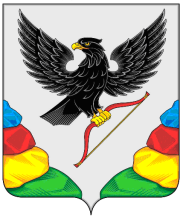 АДМИНИСТРАЦИЯ МУНИЦИПАЛЬНОГО РАЙОНА     «НЕРЧИНСКИЙ РАЙОН» ЗАБАЙКАЛЬСКОГО КРАЯРАСПОРЯЖЕНИЕ     29.01. 2021 года                                                                                № 83         г. НерчинскОб утверждении плана проведения анализа состояния условий и охраны труда в организациях, расположенных на территории МР «Нерчинский район» на 2021 год          В соответствии с Законом Забайкальского края от 29.12.2008 г. №100-ЗЗК « О наделении органов местного самоуправления муниципальных районов и городских округов  отдельными государственными полномочиями в сфере государственного управления охраной труда»:Утвердить прилагаемый план проведения анализа состояния условий и охраны труда в организациях, расположенных на территории МР «Нерчинский район».Разместить указанный план на официальном сайте МР «Нерчинский район» https://nerchinsk.75.ru в информационно-телекоммуникационной сети «Интернет».Контроль над исполнением настоящего распоряжения возложить на первого заместителя главы МР «Нерчинский район»  Зорину Н.Г.Глава муниципального района «Нерчинский район»                                                           М.С. СлесаренкоУТВЕРЖДЕНраспоряжением Администрации      МР «Нерчинский  район» от «29 » января 2021 г. № 83 План проведения анализа состояния условий и охраны труда  в организациях, расположенных на территории МР «Нерчинский район»  на 2021 год. План может корректироваться в течении года                                                                                                  _____________________________________№ п/пНаименование юридического лица (Ф.И.О. индивидуального предпринимателя).АдресДата проведения  анализа состояния условий и охраны труда  (месяц, год)АО «ЗАБТЭК»673400, ЗАБАЙКАЛЬСКИЙ КРАЙ, НЕРЧИНСКИЙ Р-Н, НЕРЧИНСК Г, УЛ. ЧЕХОВА, Д.53Май 2021г.ТСЖ «ЕДИНСТВО»673400, ЗАБАЙКАЛЬСКИЙ КРАЙ, НЕРЧИНСКИЙ Р-Н, НЕРЧИНСК Г, КРАСНОАРМЕЙСКАЯ УЛ, ДОМ 76Май 2021 Г.ФЛ ООО «МЕГАКОМ»673400, ЗАБАЙКАЛЬСКИЙ КРАЙ, НЕРЧИНСКИЙ Р-Н, НЕРЧИНСК Г, ПОГОДАЕВА УЛ, БЕРЕГОВАЯ, Д.66Май 2021г.ФЛ КГУП АВТОМОБИЛЬНЫЕ ДОРОГИ ЗАБАЙКАЛЬЯ «НЕРЧИНСКАЯ ДЭУч»673400, ЗАБАЙКАЛЬСКИЙ КРАЙ, НЕРЧИНСКИЙ Р-Н, НЕРЧИНСК Г, ПОГОДАЕВА УЛ, ДОРОЖНАЯ, Д. 4Май 2021г.ООО «МЕТАЛЛАРИСУРС»673400, ЗАБАЙКАЛЬСКИЙ КРАЙ, НЕРЧИНСКИЙ Р-Н, НЕРЧИНСК Г, ПОГОДАЕВА УЛ, ДОМ 183АМай 2021г.МКУ ЦБ УПРАВЛЕНИЯ ОБРАЗОВАНИЯ МР «НЕРЧИНСКИЙ РАЙОН»673403, ЗАБАЙКАЛЬСКИЙ КРАЙ, НЕРЧИНСКИЙ Р-Н, НЕРЧИНСК Г, СОВЕТСКАЯ УЛ, 18Июнь 2021г.ГБУ «НЕРЧИНСКАЯ СББЖ»673403, ЗАБАЙКАЛЬСКИЙ КРАЙ, НЕРЧИНСКИЙ Р-Н, НЕРЧИНСК Г, СОЛНЕЧНАЯ УЛ, ДОМ 4Июнь 2021г.ДЮСШ НЕРЧИНСКОГО РАЙОНА673403, ЗАБАЙКАЛЬСКИЙ КРАЙ, НЕРЧИНСКИЙ Р-Н, НЕРЧИНСК Г, КРАСНОАРМЕЙСКАЯ УЛ, ДОМ 102Июнь 2021г.МБУДО ЦДТ г. НЕРЧИНСК673403, ЗАБАЙКАЛЬСКИЙ КРАЙ, НЕРЧИНСКИЙ Р-Н, НЕРЧИНСК Г, ПЕРВОМАЙСКАЯ УЛ, 8Октябрь 2021 г.МБУК НМЦ РАЙОННАЯ БИБЛИОТЕКА673403, ЗАБАЙКАЛЬСКИЙ КРАЙ, НЕРЧИНСКИЙ Р-Н, НЕРЧИНСК Г, ПОГОДАЕВА УЛ, 101Октябрь 2021 г.МБУК НМРКДЦ Г. НЕРЧИНСК673403, ЗАБАЙКАЛЬСКИЙ КРАЙ, НЕРЧИНСКИЙ Р-Н, НЕРЧИНСК Г, ДОСТОВАЛОВА УЛ, 3Октябрь 2021 г.ГУСО НСРЦ "ГАРАНТ" ЗАБАЙКАЛЬСКОГО КРАЯ673400, ЗАБАЙКАЛЬСКИЙ КРАЙ, РАЙОН НЕРЧИНСКИЙ, ГОРОД НЕРЧИНСК, УЛИЦА СИБИРСКАЯ, 16 "А "Ноябрь 2021 г.